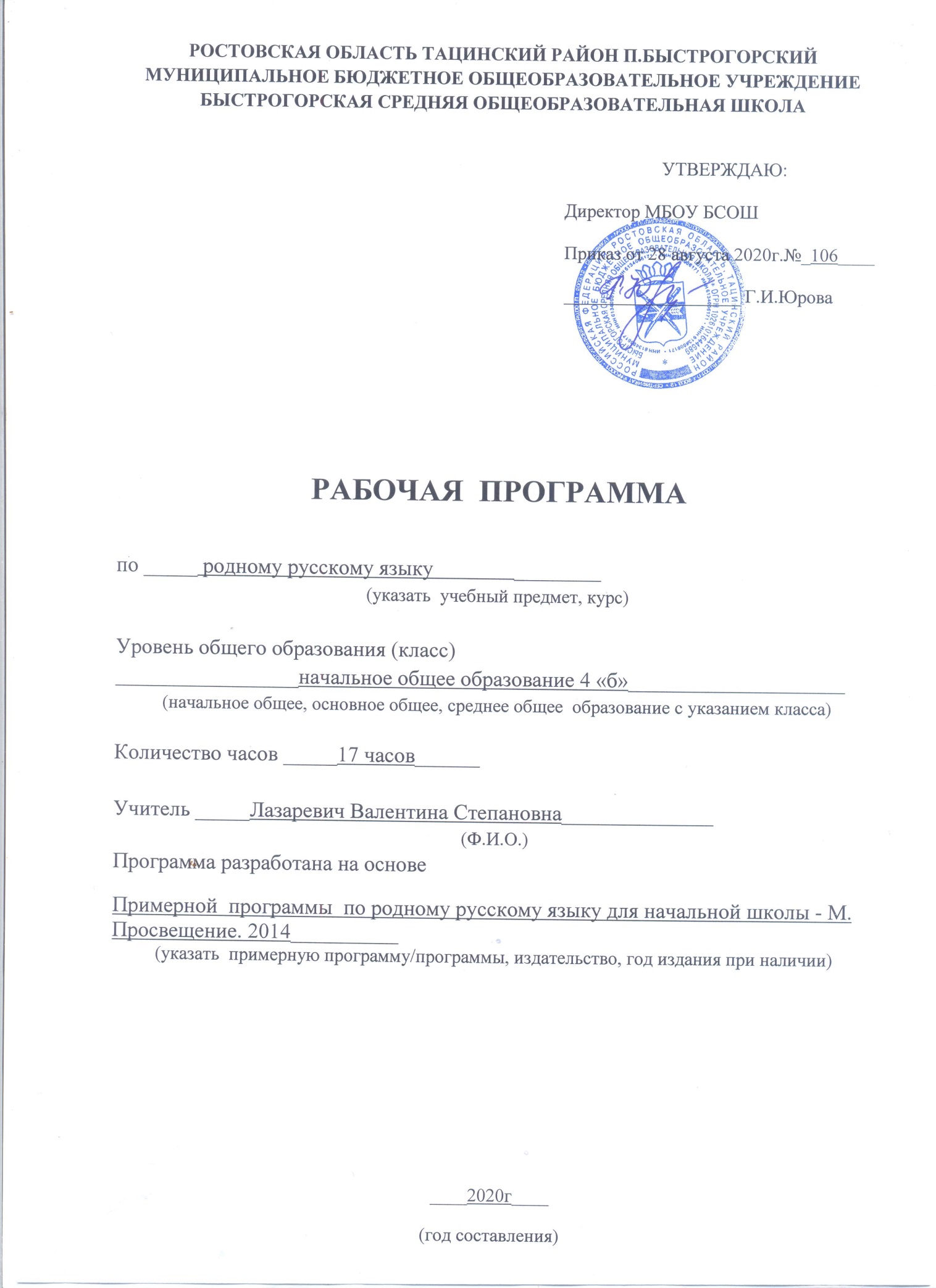 Рабочая программа составлена  на основе и в соответствии:1-4 классы: Рабочая программа составлена  на основе и в соответствии:Федерального государственного образовательного стандарта начального общего образования;ООП НОО;Примерной  программы начального общего образования по родному языку;Авторской программы по родному русскому языку В.П. Канакина, В.Г. Горецкий – М.: Просвещение, 2016;Учебного плана МБОУ  Быстрогорской СОШ  на 2020-2021  учебный год.Курс рассчитан на 17 часов в год (0,5 часа в неделю). Цель занятий - способствовать более прочному и сознательному усвоению изученного на уроке, содействовать развитию речи детей, совершенствовать у них навыки лингвистического анализа, повышать уровень языкового развития школьников, воспитывать познавательный интерес к родному языку, решать проблемы интеллектуального развития младших школьников.Задачами  курса являются: обеспечение правильного усвоения детьми достаточного лексического запаса, грамматических форм, синтаксических конструкций; создание речевых ситуаций, стимулирующих мотивацию развития речи учащихся; формирование речевых интересов и потребностей младших школьников.I. Планируемые результаты освоения учебного предмета, курса.2. Содержание учебного предмета.3.Тематическое планирование по родному языку (русскому).№п/пНаиме-нование разделаЛичностныеМетапредметныеМетапредметныеМетапредметныеПредметные№п/пНаиме-нование разделаЛичностныеРегулятивныеПознавательныеКоммуникативныеПредметные1Лекси-ка                                              1.Формирование базовых эстетических ценностей2.Формирование ценностно-смысловой ориентации учащихся3.Формирование умения школьников ориентироватьсяв социальных ролях и межличностных отношенияха) в рамках коммуникации как сотрудничества:• освоить разные формы учебной кооперации (работа вдвоем,в малой группе, в большой группе) и разные социальные роли(ведущего и исполнителя);б) в рамках коммуникации как взаимодействия:• понимать основание разницы между заявленными точками зрения, позициями и уметь мотивированно и корректно присоединяться к одной из них или аргументированно высказывать собственную точку зрения; уметь корректно критиковать альтернативную позицию;• использовать весь наработанный инструментарий для подтверждения собственной точки зрения (словари, таблицы, правила, языковые модели и схемы).• свободно работать с учебным текстом: уметь выделять ин-формацию, заданную аспектом рассмотрения, и удерживать за-явленный аспект; быстро менять аспект рассмотрения в зависимости от учебной задачи;• свободно ориентироваться в учебной книге по предметуи в других книгах комплекта;• в корпусе учебных словарей: уметь находить нужную информацию и использовать ее в разных учебных целях;• свободно работать с разными видами информации (представленными в текстовой форме, в виде таблиц, правил, моделейи схем, дидактических иллюстраций).а) в рамках коммуникации как сотрудничества:• освоить разные формы учебной кооперации (работа вдвоем,в малой группе, в большой группе) и разные социальные роли(ведущего и исполнителя);б) в рамках коммуникации как взаимодействия:• понимать основание разницы между заявленными точками зрения, позициями и уметь мотивированно и корректно присоединяться к одной из них или аргументированно высказывать собственную точку зрения; уметь корректно критиковать альтернативную позицию;• использовать весь наработанный инструментарий для подтверждения собственной точки зрения (словари, таблицы, правила, языковые модели и схемы).Обучающиеся научитсяпользоваться толковым словарём; практически различать многозначные слова, видеть в тексте синонимы и антонимы, подбирать синонимы и антонимы к данным словам;выявлять слова, значение которых требует уточнения;определять значение слова по тексту или уточнять с помощью толкового словаря учебника;отличать прямое и переносное значение слов;находить в тексте синонимы и антонимы;отличать однокоренные слова от омонимов и синонимов.Обучающиеся получит возможность научиться:• подбирать синонимы для устранения повторов в речи; использовать их для объяснения значений слов;• подбирать антонимы для точной характеристики предметов при их сравнении;• различать употребление в тексте слов в прямом и переносном значении (простые случаи);• выбирать слова из ряда предложенных для успешного решения коммуникативной задачи.2Орфоэпия Децентрация младшего школьника.Осуществление контроля процесса и результатов деятельности.Умение анализировать с целью выделения признаков, как существенных, так и несущественных.Инициативное сотрудничество (сосед по парте).Обучающиеся научатся: использовать учебные словари:  толковый,  словарь  устойчивых выражений, орфографический, обратный, орфоэпический, этимологический для решения орфографических и орфоэпических задач, а также задач развития речи.Обучающиеся получат возможность научиться: правильно произносить орфоэпически ударные слова из орфоэпического минимума для изучения в этом классе, правильно ставить ударения в словах.3Культура общения              1. Формирование умения школьников ориентироватьсяв социальных ролях и межличностных отношениях (умениясоотносить поступки и события с принятыми этическими принципами, владеть важнейшими коммуникативными основами, регулирующими общение детей и взрослых; а также детей междусобой) осуществляется с помощью системы заданий в линии подназванием «Азбука вежливости».2. . Формирование ценностно-смысловой ориентации учащихся (способности ценить мир природы и человеческих отношений, умения выделять нравственный аспект поведения героев текста и сквозных героев учебника, способности оценить содержание учебного материала, исходя из социальных и личностных ценностей, умения сделать личностный моральный выбор) осуществляется на базе текстов и заданий, при обсуждении которых (в методическом аппарате) наряду с анализом их видовых особенностей (описание, повествование, рассуждение и т. д.) обсуждаются нравственные и ценностные проблемы3. Формирование базовых эстетических ценностей (эстетических переживаний, эстетического вкуса, представления о красоте и целостности окружающего мира) происходит не только на материале всех вышеперечисленных литературных текстов, но и на основе заданий, входящих в линию работы с живописными произведениями4. Формирование опыта нравственных и эстетических переживаний (формирование опыта «индивидуальных примерок»: воспитание способности каждый раз все ситуации этического и эстетического характера примерять на себя) осущест-вляется с помощью вопросов и заданий, цель которых — опереться на социальный и личностный опыт ребенка.а) в рамках коммуникации как сотрудничества:• освоить разные формы учебной кооперации (работа вдвоем,в малой группе, в большой группе) и разные социальные роли(ведущего и исполнителя);б) в рамках коммуникации как взаимодействия:• понимать основание разницы между заявленными точками зрения, позициями и уметь мотивированно и корректно присоединяться к одной из них или аргументированно высказывать собственную точку зрения; уметь корректно критиковать альтернативную позицию;• использовать весь наработанный инструментарий для подтверждения собственной точки зрения (словари, таблицы, правила, языковые модели и схемы).• свободно работать с учебным текстом: уметь выделять ин-формацию, заданную аспектом рассмотрения, и удерживать за-явленный аспект; быстро менять аспект рассмотрения в зависимости от учебной задачи;• свободно ориентироваться в учебной книге по предметуи в других книгах комплекта;• в корпусе учебных словарей: уметь находить нужную информацию и использовать ее в разных учебных целях;• свободно работать с разными видами информации (представленными в текстовой форме, в виде таблиц, правил, моделейи схем, дидактических иллюстраций).а) в рамках коммуникации как сотрудничества:• освоить разные формы учебной кооперации (работа вдвоем,в малой группе, в большой группе) и разные социальные роли(ведущего и исполнителя);б) в рамках коммуникации как взаимодействия:• понимать основание разницы между заявленными точками зрения, позициями и уметь мотивированно и корректно присоединяться к одной из них или аргументированно высказывать собственную точку зрения; уметь корректно критиковать альтернативную позицию;• использовать весь наработанный инструментарий для подтверждения собственной точки зрения (словари, таблицы, правила, языковые модели и схемы).Обучающиеся научится:• различать особенности разных стилей речи;• обнаруживать в реальном художественном тексте его составляющие: описание, повествование, рассуждение;• составлять с опорой на опыт собственных впечатлений и наблюдений текст с элементами описания, повествования и рассуждения;• доказательно различать художественный и научно-популярный тексты;• владеть нормами речевого этикета в ситуации предметного спора с одноклассниками; в повседневном общении со сверстниками и взрослыми;• составить аннотацию на отдельное литературное произведение и на сборник произведений;• находить нужные словарные статьи в словарях различных типови читать словарную статью, извлекая необходимую информацию;• писать письма с соблюдением норм речевого этикета.Обучающиеся получат возможность научиться:• создавать тексты по предложенному заголовку;• подробно или выборочно пересказывать текст;• пересказывать текст от другого лица;• анализировать и корректировать тексты с нарушенным порядком предложений, находить в тексте смысловые пропуски;• корректировать тексты, в которых допущены нарушения культуры речи;• анализировать последовательность собственных действий при работе над изложениями и сочинениями и соотносить их с разработанным алгоритмом; оценивать правильность выполнения учебной задачи: соотносить собственный текст с исходным (для изложений) и с назначением, задачами, условиями общения (для самостоятельно создаваемых текстов).№ п/пНаименование темы (раздела, блока)Количество часов по программе 1Лексика. 82Орфоэпия.23Культура общения. 7	ИТОГО:		ИТОГО:	17№ п\п№ п\пТема занятияКоличество часовДата проведения по планированиюДата проведения фактическиЛексика (8 часов)Лексика (8 часов)Лексика (8 часов)Лексика (8 часов)Лексика (8 часов)Лексика (8 часов)1.Слово. В мире слов. Работа со словарем. Слово. В мире слов. Работа со словарем. 104.092.Многозначные слова. Многозначные слова. 111.093.Новые и научные слова.Новые и научные слова.118.094.Архаизмы. Архаизмы. 125.095.Синонимы. Антонимы. Синонимы. Антонимы. 102.106.Омонимы. Омонимы. 109.107.Фразеологизмы. Фразеологизмы. 116.108.Этимология. Этимология. 123.10Орфоэпия (2 часа)Орфоэпия (2 часа)Орфоэпия (2 часа)Орфоэпия (2 часа)Орфоэпия (2 часа)Орфоэпия (2 часа)20.129.Говори правильно. Ударение. Говори правильно. Ударение. 106.1113.1110.Говори правильно. Произношение слов. Работа с орфоэпическим словарем. Говори правильно. Произношение слов. Работа с орфоэпическим словарем. 113.1120.11Культура общения (7 часов)Культура общения (7 часов)Культура общения (7 часов)Культура общения (7 часов)Культура общения (7 часов)Культура общения (7 часов)Предложения, текст, речь (7 ч)11.Стили речи.Стили речи.120.1112.Рисуем словесные картины (сочинения), описание природы. Рисуем словесные этюды. Рисуем словесные картины (сочинения), описание природы. Рисуем словесные этюды. 127.1113.Учимся рассказывать о действиях. Учимся рассказывать о действиях. 104.1214.Мини сочинения. Мини сочинения. 111.1215.Сочинения рассуждения. Сочинения рассуждения. 118.1216.Размышления «почемучек».Размышления «почемучек».125.1217.Речевой этикет. Речевой этикет. 130.12ОГЛАСОВАНОПротокол заседанияметодического объединенияучителей____________________________МБОУ БСОШот______________ 20__года №______________________/______________(подпись)      ФИО руководителя МОСОГЛАСОВАНОЗаместитель директора по УВР__________________/ Л.НМакаренко/______________20___года